Publicado en  el 25/03/2015 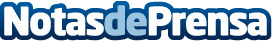 Termina el rodaje de “Cerca de tu casa”, de Eduard Cortés, con EnelmoDatos de contacto:Nota de prensa publicada en: https://www.notasdeprensa.es/termina-el-rodaje-de-cerca-de-tu-casa-de_1 Categorias: Cine http://www.notasdeprensa.es